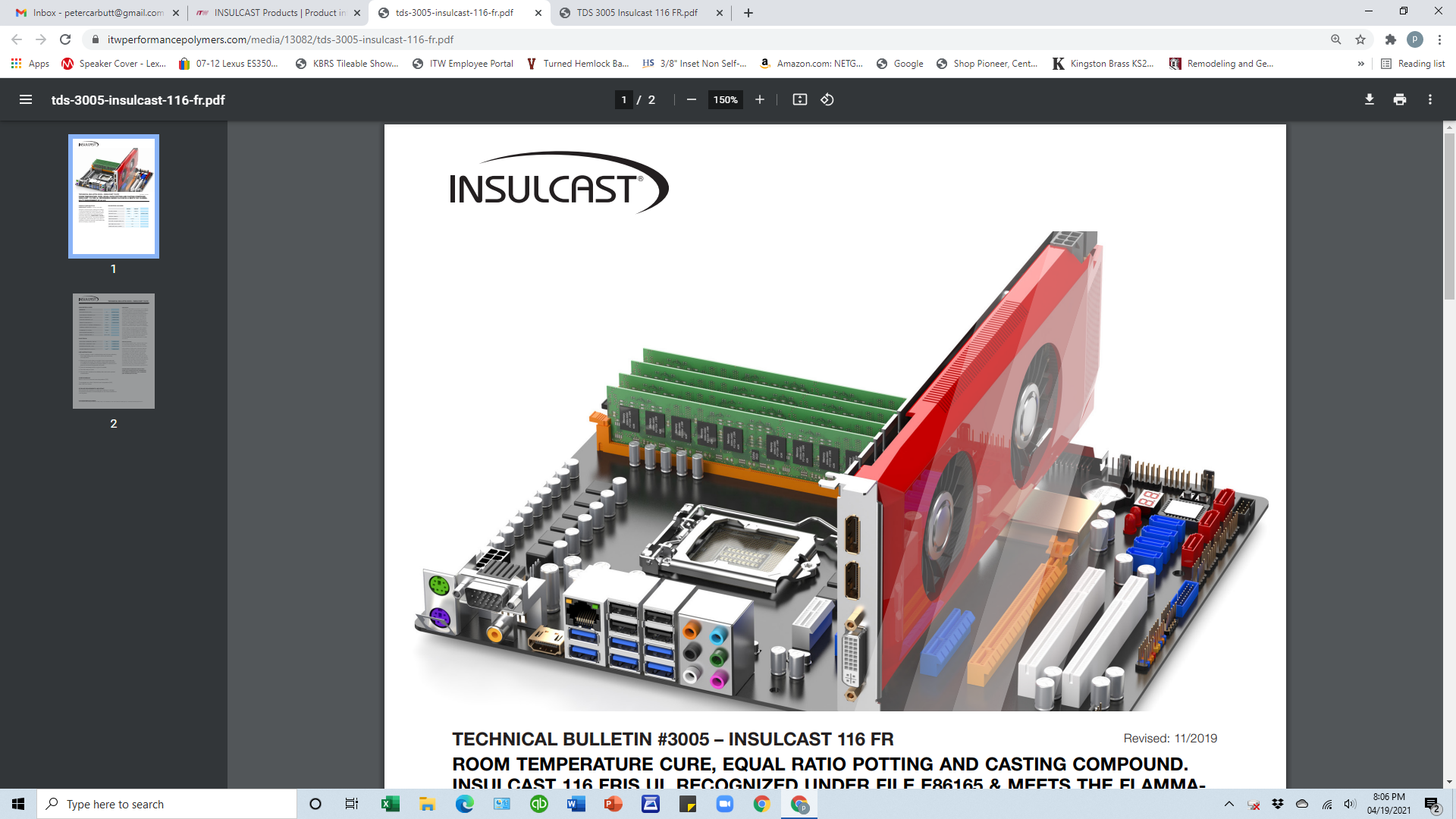 BULLETIN TECHNIQUE NO 3005 – INSULCAST 116 FRRÉSINE DE MOULAGE ET D’ENROBAGE À PROPORTION ÉGALE AVEC PROPRIÉTÉ DE DURCISSEMENT À TEMPÉRATURE AMBIANTE. LA SOLUTION INSULCAST 116 FR EST APPROUVÉE UL SOUS E86165 ET RÉPOND AUX EXIGENCES EN MATIÈRE D’INFLAMMABILITÉ DE LA NORME UL94V-0DESCRIPTION DU PRODUITLa solution INSULCAST 116 FR est une résine époxy de moulage et d’enrobage de ratio 1:1 (poids ou volume) conçue à des fins de production. Le rapport de mélange approprié du produit est idéal pour le mélange en ligne de production et la distribution automatique. La solution INSULCAST 116 FR est l’un des composés époxy les plus sûrs : en effet, cette solution réduit le risque de problèmes respiratoires, cutanés ou oculaires résultant généralement de l’utilisation de composés époxy.PROPRIÉTÉS À L’ÉTAT NON DURCIBULLETIN TECHNIQUE NO 3005 – INSULCAST 116 FRPROPRIÉTÉS À L’ÉTAT DURCIPROPRIÉTÉS ÉLECTRIQUESINSTRUCTIONS D’UTILISATIONAvant toute utilisation, prémélangez le contenu des conteneurs pour garantir l’homogénéité du mélange. Un léger dépôt peut se produire : toutefois, celui-ci sera aisément réincorporé.Dosez le volume ou le poids correspondant de chaque composant, puis mélangez-les complètement. Veillez à bien ramasser le produit situé sur les côtés et au fond du conteneur afin d’incorporer la totalité du matériel non mélangé. Autrement, cela pourrait entraîner une perte importante des propriétés physiques et électriques.Si besoin, purgez l’air à 29 inHg (0,98 bar) pendant 10 minutes.Versez le mélange dans l’évidement ou le moule.Recouvrez les conteneurs immédiatement après leur utilisation afin d’éviter toute contamination.DURCISSEMENTLaissez durcir le mélange pendant 16 à 24 heures à température ambiante (22 °C).Pour accélérer le processus de durcissement, laissez durcir le mélange pendant 2 heures à température ambiante (22 °C), puis pendant 2 heures à 55 °C.CONDITIONS DE STOCKAGE : IMPORTANTLe produit est susceptible de se déposer au fond du conteneur lors de l’expédition ou du stockage. Le produit doit de nouveau être mélangé avant toute réutilisation. Conservez le produit dans un espace frais et sec.IMPORTANT :Les informations suivantes substituent toute information énoncée dans les formulaires, lettres et autres documents de votre entreprise. ITW PERFORMANCE POLYMERS ne fournit AUCUNE GARANTIE, EXPRESSE OU IMPLICITE, Y COMPRIS LES GARANTIES DE COMMERCIALISATION OU D’ADAPTATION À UNE UTILISATION SPÉCIFIQUE DE CE PRODUIT. Aucune déclaration ou recommandation énoncée dans la documentation du produit ne peut être interprétée comme une incitation à enfreindre tout brevet, existant actuellement ou ultérieurement. LA SOCIÉTÉ ITW PERFORMANCE POLYMERS NE POURRA EN AUCUN CAS ÊTRE TENUE RESPONSABLE DE TOUT DOMMAGE ACCIDENTEL, CONSÉCUTIF OU DE TOUT AUTRE DOMMAGE RÉSULTANT D’UNE NÉGLIGENCE ALLÉGUÉE, D’UNE VIOLATION DE GARANTIE, D’UNE RESPONSABILITÉ STRICTE OU DE TOUTE AUTRE THÉORIE RÉSULTANT DE L’UTILISATION OU DE LA MANIPULATION DE CE PRODUIT.L’unique responsabilité d’ITW PERFORMANCE POLYMERS pour toute revendication découlant de la fabrication, de l’utilisation ou de la vente de ses produits sera le remboursement du prix d’achat de l’acheteur, à condition qu’ITW PERFORMANCE POLYMERS estime que ces produits sont éligibles à un remboursement.MISE EN GARDE RELATIVE À LA SANTÉ :Consultez la FDS (fiche de données de sécurité) avant toute utilisation. L’utilisation d’un appareil de protection respiratoire certifié NIOSH ou CE peut être nécessaire. Évitez de respirer toutes fumées, brumes et vapeurs. Celles-ci peuvent provoquer de graves problèmes respiratoires. Travaillez toujours dans des espaces offrant une ventilation appropriée afin de permettre la dissipation de la polyamine ainsi que de toutes autres vapeurs chimiques et, le cas échéant, de vapeurs de solvant. L’utilisation de lunettes, de vêtements de protection, de gants en caoutchouc et d’une crème protectrice est requise. Si le produit entre en contact avec vos yeux, rincez abondamment à l’eau claire pendant vingt (20) minutes. Consultez ensuite votre médecin pour bénéficier d’un traitement approprié. Évitez tout contact cutané. Le produit peut provoquer une dermatite de contact. En cas de contact, rincez immédiatement les zones concernées avec de l’eau chaude et du savon, rincez ensuite à l’eau claire. Veuillez respecter toutes les mesures de sécurité. En cas d’utilisation de solvants ou de produits à base de solvant, l’utilisation de ces produits doit se faire à l’écart d’une flamme nue ou de toute source de feu.VEUILLEZ CONSULTER LA FICHE DE DONNÉES DE SÉCURITÉ POUR OBTENIR PLUS D’INFORMATIONS DE PREMIERS SECOURS. EN CAS D’URGENCE CHIMIQUE, CONTACTEZ CHEMTREC (DISPONIBLE DE JOUR COMME DE NUIT) AU 800 424-9300.Partie APartie BCOULEUR, ASPECT VISUELNoirCrème-VISCOSITÉ, cP7 20011 000ASTM D 2393DENSITÉ1,51,45-VISCOSITÉ (MÉLANGE), cP8 1008 100-DURÉE DE VIE EN POT, pour 100 g, en heures1,51,5-TEMPS DE GÉLIFICATION, à 25 °C, en heures3-43-4-DURÉE DE CONSERVATION, à 25 °C, en mois1212-PROPRIÉTÉS PHYSIQUESDUROMÈTRE (Shore D)75ASTM D 2240RÉSISTANCE À LA COMPRESSION, psi / MPa12 500 / 86,2ASTM D 695RÉSISTANCE À LA TRACTION, psi / MPa9 500 / 65,5ASTM D 638RÉSISTANCE À LA FLEXION, psi / MPa10 000 / 69,0ASTM D 790ALLONGEMENT EN TRACTION, en %8ASTM D 638COEFFICIENT DE DILATATION THERMIQUE, m/mK30x10-6CONDUCTIVITÉ THERMIQUE, W/mK0,65INFLAMMABILITÉ, UL94V-0ConformePOINT DE DÉFORMATION À CHAUD, °C70TEMPÉRATURE DE SERVICE, °C-40 à 105RIGIDITÉ DIÉLECTRIQUE, volts/mil (V/m)420/1,65x107ASTM D 149CONSTANTE DIÉLECTRIQUE, 1 KHz4,4ASTM D 150FACTEUR DE DISSIPATION, 1 KHz0,02ASTM D 150RÉSISTIVITÉ VOLUMIQUE, ohm/cm1x1014ASTM D 257